БАШҠОРТОСТАН  РЕСПУБЛИКАҺЫБӨРЙӘН РАЙОНЫ МУНИЦИПАЛЬ РАЙОНЫНЫҢ  ТИМЕР  АУЫЛ СОВЕТЫ  АУЫЛ    ХАКИМИӘТЕАДМИНИСТРАЦИЯ СЕЛЬСКОГО ПОСЕЛЕНИЯ  ТИМИРОВСКИЙ СЕЛЬСОВЕТ МУНИЦИПАЛЬНОГО РАЙОНА БУРЗЯНСКИЙ  РАЙОНРЕСПУБЛИКИ  БАШКОРТОСТАН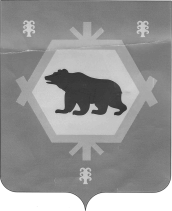 ҠАРАР                                                                         ПОСТАНОВЛЕНИЕ   «24» август 2018 йыл                          № 30                        « 24» августа 2018 год.О внесении  дополнений  в постановление администрации сельского поселения Тимировский сельсовет муниципального района
Бурзянский район Республики Башкортостан от 03.02.2017 г.                                        « Об утверждении Плана противодействия коррупции в администрации
сельского поселения Тимировский сельсовет муниципального района
Бурзянский район Республики Башкортостан на 2017-2018 годы».В целях реализации Национального Плана мероприятий по противодействию коррупции в Республике Башкортостан на 2018 год, утвержденный распоряжением Главы Республики Башкортостан от 29 декабря 2017 года № РГ-257, издан в новой редакции (распоряжение Главы Республики Башкортостан от 16 июля 2018 года № РГ-122),  соответствии с Федеральным законом от 06.10.2003 №131-Ф3 «Об общих принципах организации местного самоуправления в Российской Федерации», Федеральным законом от 25 декабря 2008 года № 273-ФЗ «О противодействии коррупции» и в целях повышения эффективности деятельности администрации сельского поселения Тимировский сельсовет муниципального района Бурзянский район Республики Башкортостан в области профилактики коррупционных правонарушений, администрация  сельского	поселения Тимировский сельсовет муниципального 	района Бурзянский район Республики Башкортостан  постановляет:1.Внести дополнение в постановление администрации сельского поселения Тимировский сельсовет муниципального района Бурзянский район Республики Башкортостан от 03.02.2017 г. «Об утверждении Плана противодействия коррупции в администрации сельского поселения Тимировский сельсовет муниципального района Бурзянский район Республики Башкортостан на 2017-2018 годы»  (приложение № 2). 2. Обнародовать настоящее постановление на информационном стенде администрации сельского поселения Тимировский сельсовет муниципального района Бурзянский район Республики Башкортостан.3. Настоящее постановление вступает в силу со дня подписания.4. Контроль по исполнению постановления оставляю за собой.Глава  сельского поселения                                                Р.К. АрслангужинаПРИЛОЖЕНИЕ № 2К плану  противодействия коррупции в администрации
сельского поселения Тимировский сельсовет муниципального района Бурзянский район Республики Башкортостан  на 2017- 2018 годы,утвержденный постановлением администрации сельского поселения Тимировский сельсовет муниципального района Бурзянский район Республики Башкортостан                от 03 февраля  2017 г.Дополнение Плану противодействия коррупции в администрации сельского	поселения	Тимировский сельсовет	муниципального района Бурзянский район Республики Башкортостан на 2017-2018 годы,  утвержденный  постановлением администрации сельского поселения Тимировский сельсовет муниципального района Бурзянский район Республики Башкортостан от 03.02.2017 г.Управляющий делами      					Ф.Р.  Губайдуллина  Nп/пСодержание мероприятийСроки исполненияИсполнители12341Проведение анализа соблюдения запретов, ограничений и требований, установленных в целях противодействия коррупции, в том числе касающихся получения подарков отдельными категориями лиц, выполнения иной оплачиваемой работы, обязанности уведомлять об обращениях в целях склонения к совершению коррупционных правонарушенийпостоянноАдминистрация 2Проведение мероприятий, направленных на обеспечение исполнения требования о заполнении с 1 января 2019 года с использованием специального программного обеспечения «Справки БК», справок о своих доходах, расходах, об имуществе и обязательствах имущественного характера, о доходах, расходах, об имуществе и обязательствах имущественного характера своих супругов и несовершеннолетних детей, всеми лицами, претендующими на замещение должностей или замещающими должности, осуществление полномочий по которым влечет за собой обязанность представлять указанные сведениядо 31 декабря 2018 г.Администрация 3Проведение анализа сведений о доходах, расходах, об имуществе и обязательствах имущественного характера, представленных лицами, замещающими должности муниципальной службыв ходедекларационнойкомпанииУправляющий делами4Проведение анализа сведений (в части, касающейся профилактики коррупционных правонарушений), представленных кандидатами на должности органах местного самоуправленияпо мере необходимостиАдминистрация 5Организация проведения оценки коррупционных рисков, возникающих при реализации полномочий, и внесение уточнений в перечень должностей муниципальной службы, замещение которых связано с коррупционными рискамиIII квартал 2018 годаАдминистрация 6Принятие мер, направленных на повышение эффективности контроля за соблюдением лицами, замещающими должности муниципальной службы требований законодательства РФ ПостоянноАдминистрация 